PROGRAMA HERENCIA COLOMBIA (HeCo)TÉRMINOS DE REFERENCIACARGO: Profesional de ComunicacionesANTECEDENTESQue PARQUES NACIONALES NATURALES DE COLOMBIA es una entidad del orden nacional, sin personería jurídica, con autonomía administrativa y financiera, con jurisdicción en todo el territorio nacional, encargada de la administración y manejo del Sistema de Parques Nacionales y la coordinación del Sistema Nacional de Áreas Protegidas (SINAP). Dentro de la estructura de PNNC, se estableció que cuenta con la Dirección General, las Subdirecciones de Gestión y Manejo de Áreas Protegidas, de Sostenibilidad y Negocios Ambientales, Subdirección Administrativa y Financiera, las Direcciones Territoriales, las Áreas Protegidas y los Órganos de Asesoría y Coordinación. Las Direcciones Territoriales (DT) han visualizado el papel de las áreas protegidas como proveedoras de servicios ecosistémicos que sustentan a los grandes centros urbanos, zonas productivas y zonas de recreación y turismo. Por lo tanto, son de vital importancia para el desarrollo de los procesos económicos y sociales de las regiones y del país.Que PARQUES NACIONALES NATURALES DE COLOMBIA tiene como misión “Administrar y Manejar las áreas a cargo de Parques Nacionales Naturales y coordinar el Sistema Nacional de Áreas Protegidas (SINAP) de Colombia, promoviendo la participación de diversos actores, con el propósito de conservar la diversidad biológica y cultural del país, contribuyendo al desarrollo sostenible y a un medio ambiente sano.” y tiene como visión la siguiente: “Parques Nacionales Naturales de Colombia será reconocido por la conservación de los beneficios naturales, culturales, sociales y económicos que generan sus áreas protegidas para Colombia y el mundo”.Que el documento CONPES 4050 de 2021, “Política para la Consolidación del Sistema Nacional de Áreas Protegidas  – SINAP”, aprobado por el Consejo Nacional  de Política Económica y Social, en su objetivo 1 plantea aumentar el patrimonio natural y cultural conservado en el SINAP, frente a lo cual propone adelantar acciones encaminadas a declarar y ampliar áreas protegidas a partir de metas de conservación definidas.El marco de la conferencia de las partes de la Convención Marco de Naciones Unidas sobre el Cambio Climático (COP 21, París, diciembre 2015), se firmó un Memorando de Entendimiento entre el Ministerio de Ambiente y Desarrollo Sostenible (MADS), y Parques Nacionales Naturales de Colombia (PNNC), la Fundación Gordon y Betty Moore, el Fondo para la Biodiversidad y Áreas Protegidas Patrimonio Natural, World Wildlife Fund, Wildlife Conservation   Society   y   Conservación   Internacional.   En   él   se   comprometen   al establecimiento de un Programa de Financiamiento para la Permanencia, PFP, por sus siglas en inglés, denominado Herencia Colombia (HECO), para fomentar la cooperación, asegurar la financiación a largo plazo e incrementar la capacidad del Sistema Nacional de Áreas Protegidas de Colombia (SINAP),  y  otras  estrategias  de conservación.  Esta apuesta se revalidó el 2 de septiembre de 2020, con la firma de un nuevo MdE, como muestra del continuo compromiso de actores públicos y privados en el fortalecimiento y consolidación  del SINAP.El 23 de junio de 2022 se suscribió la Declaración Conjunta entre el Ministerio de Ambiente y Desarrollo Sostenible, Parques Nacionales Naturales, Gordon E. And Betty I. Moore Foundation, Patrimonio Natural Fondo para la Biodiversidad y Áreas Protegidas, World Wildlife Fund, INC (WWF), Fondo Mundial Para La Naturaleza Colombia – WWF Colombia, Wildlife Conservation Society (WCS), Conservation International Foundation, Andes Amazon Fund y The Nature Conservancy. El objeto de la referida declaración conjunta consiste en: establecer las bases de beneficio mutuo para las partes, en lo relacionado con las áreas  de protección, conservación y restauración del medio ambiente, para impulsar la implementación del Programa Herencia Colombia HECO y de su primera fase de financiamiento, conforme con su Plan de Conservación, Manual Operativo y Modelo Financiero.El Programa HECO es una iniciativa liderada por el gobierno de Colombia (en cabeza del      MADS y PNNC) y apoyada por diferentes actores estratégicos, dirigida a salvaguardar el   capital natural del país de una manera innovadora, responder a los desafíos del cambio climático, reducir los conflictos socio – ambientales, aumentar la resiliencia de los territorios de las áreas protegidas y otras estrategias de conservación. HECO está basado en los siguientes principios orientadores: construir sobre lo construido, enfoque diferencial, oportunidad, equidad, inclusión y participación, coordinación, integralidad, justicia social, participación y empoderamiento, costo-efectividad, transparencia y enfoque de cambio climático.En este sentido, para la implementación del Programa Herencia Colombia, se determinó como uno de los mecanismos de ejecución de los recursos, el programa de financiación para la permanencia -PFP- en sus siglas en inglés, para que de esta manera se puedan canalizar y ejecutar un porcentaje significativo de los recursos que se requieren para la implementación del programa en sus diferentes fases. De esta forma, como fase inicial de la implementación del proyecto HeCo se suscribió el acuerdo No. FT16697 del 20 de junio de 2023 entre WWF-US y Patrimonio Natural con el fin de viabilizar la implementación del proyecto Herencia Colombia (HECO PFP) a través de la contratación de un equipo temporal por un   período de cuatro meses. El equipo temporal se ubicó en Patrimonio Natural Fondo para la Biodiversidad y Áreas Protegidas (PNF) y Parques Naturales Nacionales de Colombia (PNNC).En este sentido, para el funcionamiento financiero del Programa Herencia Colombia se definió la descripción de financiamiento para la permanencia -PFP- como un modelo que surge como una “…estrategia que busca dar respuesta a esta situación y contribuir a reducir la brecha de financiación de las áreas protegidas y otras estrategias de conservación. El PFP se basa en las prácticas del sector financiero privado y propone un esquema que permite organizar y financiar proyectos complejos y costosos. Partiendo de estas bases, el PFP permite alinear compromisos de diversos actores y articular fuentes de financiación alrededor de unas metas de conservación claramente definidas y un plan financiero específico. En particular, el PFP tiene un enfoque holístico de gran escala que combina los aspectos ecológicos, financieros e institucionales necesarios para lograr impactos a largo plazo.A través de esta estructura, el modelo PFP permite apalancar más recursos de donantes privados e incrementar la financiación y compromisos por parte de los gobiernos. La articulación entre actores y fuentes de financiación, y la perspectiva de largo plazo propuesta por el PFP promueve a su vez el desarrollo de políticas públicas más efectivas y el fortalecimiento de las instituciones, dos elementos claves para lograr la permanencia de las acciones en conservación. De esta manera, el PFP garantiza el logro de resultados más sostenibles y a una mayor escala de los que se podrían lograr a través de proyectos fragmentados.En el PFP del Programa, se creará un fondo de transición independiente que cumplirá con una función de financiación transitoria y realizará los desembolsos durante los diez (10) años en los que el Gobierno Nacional aumentará el gasto en las Áreas Protegidas, hasta asumir el total de los esfuerzos de conservación descritos en el Plan de Conservación. El fondo de transición como mecanismo financiero administrará los recursos asignados por los donantes y las entidades estatales, estas últimas desembolsarán sus aportes de acuerdo con las normas presupuestales internas de las que dispongan.Es así como, el referido Comité Directivo mediante decisión unánime, en sesión del 02 de agosto de 2022, determinó que el Fondo de Transición estará administrado por “Fondo Patrimonio Natural (FPN), quién deberá suscribir los negocios jurídicos requeridos, los cuales deberán explicitar que los recursos financieros se sujetan a las disposiciones del Plan de Conservación del Programa. Que, de acuerdo con su objeto social, PATRIMONIO NATURAL contribuye a la conservación, uso y manejo sostenible de la biodiversidad a través del fortalecimiento de la sostenibilidad financiera del Sistema Nacional de Áreas Protegidas de Colombia –SINAP- y otras estrategias de ordenamiento ambiental del territorio para la conservación, uso y manejo sostenible bajo esquemas de gobernanza pública, privada o comunitaria.Que según el artículo 8 de sus Estatutos, PATRIMONIO NATURAL desarrolla, entre otras, las siguientes actividades: “1. Buscar, obtener, gestionar, administrar, canalizar y asignar recursos nacionales e internacionales, públicos y privados, complementarios y adicionales a la inversión del Estado en áreas protegidas, dirigidos a la conservación de la diversidad biológica en territorios delimitados y protegidos bajo diferentes categorías de manejo o manejados bajo distintas estrategias de ordenamiento ambiental para la conservación, manejo y uso sostenible de la biodiversidad, que contribuyan al desarrollo del SINAP. (…) 6. Contribuir al fortalecimiento de la capacidad institucional de actores públicos y privados para la puesta en marcha y el desarrollo de iniciativas de conservación in situ y manejo sostenible de la biodiversidad, con arreglo a las responsabilidades y funciones que les corresponda dentro de la estructura y marco organizacional y funcional del SINAP (…)”.Que PATRIMONIO NATURAL, conforme con su Plan Estratégico, busca contribuir al cambio favorable en los determinantes de la sostenibilidad financiera (institucional, técnico y financiero, solidez y articulación), mediante el desarrollo de instrumentos financieros y económicos y la generación de propuestas de política en función de esa sostenibilidad, reconociendo la necesidad de procurar el mayor valor agregado de la cooperación internacional y nacional al SINAP.CARGOEl profesional desempeñara el cargo de Profesional de comunicaciones de PMU GCF – HeCo.FUNCIONESEl Profesional de comunicaciones tendrá la responsabilidad de apoyar el diseño e implementación de una estrategia de comunicaciones para el proyecto GCF HeCo y Patrimonio Natural que tenga en cuenta los siguientes componentes: Obligaciones generales:Visibilidad del programa tanto a nivel externo (público en general) como a nivel interno (socios, aliados tanto de HeCo como de Patrimonio Natural y comunidades involucradas en el proceso).Generación de redes de trabajo tanto internas como externas. Trabajo activo con las comunidades involucradas Producción de material pedagógico dirigido a las comunidades involucradas Articulación constante con el equipo técnico y con el área de comunicaciones de Patrimonio Natural.Velar por el cumplimiento adecuado de los procesos que tenga a cargo e informar a las instancias internas correspondientes sobre su desarrollo y las oportunidades de mejora.Entregar los documentos en los tiempos y calidades acordadas.Dar la visibilidad en todos los eventos y espacios de divulgación la labor de Herencia Colombia y de Patrimonio Natural.Cumplir con el Código de Ética y de Conducta de la MOE.Cumplimiento estricto a los parámetros de confidencialidad sobre el manejo de la información dispuesta para el cumplimiento de las obligaciones del contratoRespeto en el relacionamiento y los derechos con poblaciones diversas, minoritarias y sujetos de especial protección.Obligaciones específicas:Producción de piezas gráficas, fotográficas, sonoras y escritas. Responsable en el diseño, administración y actualización permanente de la página web, redes sociales y los diferentes canales de comunicación interna y externa de la organización y del proyecto GCF HeCo.Apoyo en la ejecución de la estrategia general de comunicación de Herencia Colombia y de Patrimonio Natural.Generación de informes mensuales de estadística de redes y estrategias según los datos obtenidos.Planificación, ejecución y control de las campañas digitales y de pauta publicitaria en redes sociales.Desarrollar labores de comunicación externa, investigación periodística, redacción de historias, realización de entrevistas, recopilación y curaduría de material fotográfico y audiovisual, e ideación de diferentes formatos innovadores para socializar y visibilizar, entre los públicos objetivos definidos, lo anterior haciendo énfasis en el impacto que estas intervenciones tienen en la vida de la población.Dar visibilidad, en todos los eventos y espacios de divulgación, a la labor de la organización, cuando se requiera.Trabajo articulado con el equipo técnico para el desarrollo de material y actividades dirigidas a las comunidades involucradas. Apoyar al coordinador de comunicaciones, en la gestión y seguimiento del diseño gráfico de materiales y productos de comunicación que se requieran.Apoyo en el diseño de mensajes, materiales comunicativos y acciones comunicativas.Elaborar de manera sistemática material informativo como noticias, comunicados de prensa, pronunciamientos oficiales, notas breves, publicaciones para redes sociales, entre otras, para las secciones del sitio Web y los demás medios de comunicación.Elaboración de informes de actividades en el marco de los proyectos implementados por la organización.Apoyo en la creación de diversas estrategias de comunicación.Cualquier otra función que se enmarque dentro de sus tareas, designada por la Coordinación de Comunicaciones.Otras actividades propias de la oficina de comunicaciones.Apoyar el diseño de la Caja de Herramientas sobre Género y Cambio Climático, y promoción de la participación de mujeres en los grupos y reuniones. Apoyo al diseño del material necesario para la divulgación de la aplicación de Salvaguardas sociales y ambientales.Creación y difusión de piezas de campañas educativas sobre equidad de género. PERFIL MÍNIMO REQUERIDOPara el cargo a contratar es necesario que el postulante cumpla con el perfil mínimo cual corresponde a formación profesional, experiencia general y específica. En cuanto al postgrado será un aspecto a calificar, pero no es un requisito. Formación Académica: Profesional en comunicación social, periodismo, publicidad o carreras afines.Título de postgrado: Se valora estudios de postgrado en temas relacionados con publicidad, diseño, trabajo comunitario, fotografía y/o  producción audiovisual.Experiencia profesional general: Experiencia de mínimo 5 años en elaboración y edición de textos, contenido audiovisual y sonoro. Manejo de redes sociales, administración de contenido en wordpress y manejo de suite de adobe.  Experiencia profesional específica 1: Experiencia (después de graduado) de trabajo mínimo 2 años en comunicaciones con comunidades rurales.Experiencia profesional específica 2: Experiencia en diseño de estrategias de comunicación y/o publicidad y desarrollo de piezas de prensa, audiovisual y producción escrita.Idioma: Se requiere inglés B2.  Otras características: Tener habilidades creativas.Poseer una buena comprensión del color, la forma y la composición.Capacidad de trabajo en equipo.Prestar atención a los detalles.Tener buenas habilidades de organización y planificación.Ser capaz de intercalar tareas, ya que trabajará a menudo en más de un proyecto.Conocimiento sobre estrategias de comunicación no sexista.Nota. Los postulantes deben anexar los soportes de formación profesional y de experiencia y tarjeta profesional vigente para las profesiones que la Ley exige.  La experiencia relacionada en la hoja de vida y el perfil debe estar sustentada y coincidir con los certificados expedidos por la entidad contratante, especificando las funciones realizadas, actividades o productos, fecha de ingreso y retiro. Deberá adjuntar las certificaciones. El Contratante se reserva el derecho de verificar los datos indicados en las hojas de vida. La experiencia debe relacionarse en la hoja de vida en orden cronológico, de la más reciente a la antigua. Indicar claramente fecha de inicio y fin y tiempo total. La experiencia general y específica relacionada en la hoja de vida y el perfil, debe estar sustentada y coincidir con los certificados expedidos por la entidad contratante, especificando las funciones realizadas, actividades o productos, fecha de ingreso y retiro.La experiencia profesional contará a partir de la terminación de materias, siempre y cuando presente el soporte que lo acredite; en caso contrato, la experiencia profesional se tendrá en cuenta desde la fecha de graduación. En todo caso, para efectos de contratación es indispensable presentar la tarjeta profesional vigente en los casos que la Ley lo exija. Junto con la hoja de vida (ANEXO 1) con los respectivos soportes de formación académica y experiencia que se presente, es necesario adjuntar carta de intención donde explique su motivación en aplicar al cargo y resuma qué aportes se realizará desde su experiencia al Programa.Evaluación del perfil mínimo. El comité evaluador verificará el perfil mínimo habilitante y calificará como CUMPLE / NO CUMPLE. Los postulantes que no cumplan con el perfil requerido se descartarán para continuar con el proceso de calificación. TIPO DE CONTRATO Y DURACIÓNContrato laboral a un (01) año por modalidad de contrato a término definido, prorrogable si el desempeño es evaluado positivamente. Se tendrá un período de prueba de dos (2) meses. CONFIDENCIALIDADToda información obtenida por la profesional, así como sus informes y los documentos que produzca, relacionados con la ejecución de su contrato, deberá ser considerada confidencial, no pudiendo ser divulgados sin autorización expresa por escrito del Programa HeCo. LUGAR DE TRABAJOLas labores en mención serán realizadas en la ciudad de Bogotá con posibilidades de desplazamiento ocasional fuera de la ciudad a las zonas de implementación del Programa.JEFE INMEDIATO.El jefe inmediato es el especialista de comunicaciones de Patrimonio Natural o su delegado. CRITERIOS DE SELECCIÓN.Los postulantes que cumplan con el perfil mínimo, el comité evaluador procederá a realizar la calificación de acuerdo a los criterios de selección establecidos en este capítulo. La puntuación otorgada será desde 0 a 100 puntos: Desagregación de criterios: El Comité conformado para tal fin, llevará a cabo la calificación de los criterios señalados en los términos de referencia. Para la verificación y calificación de la experiencia, no se tendrá en cuenta que sea traslapada, por lo tanto, el postulante deberá presentar la adecuada para el proceso. La experiencia profesional general es la adquirida durante el ejercicio de la profesión y la experiencia específica, hace referencia única y exclusivamente a la relacionada con las actividades propias del objeto a contratar.Terminada la etapa de entrevista el que obtenga mayor puntaje será el primer candidato en orden de elegibilidad.Informe de selección. Se seleccionará al postulante que obtenga el mayor puntaje (Incluyen todos los criterios 1,2 y 3) y cuenten con la idoneidad para el cargo. En caso de presentarse alguna circunstancia o eventualidad, no es posible realizar el proceso de contratación con el postulante de mayor puntaje, se continuará con el segundo, tercero y así sucesivamente, siempre y cuando existan más candidatos en lista, conforme a la evaluación y calificación del comité evaluador. FORMA Y PLAZO PARA PRESENTAR LA EXPRESIÓN DE INTERÉSLos postulantes deberán enviar las expresiones de interés al correo de dramirez@patrimonionatural.org.co,  cuyo asunto será:  Profesional Comunicaciones HeCo. El contenido debe ser: Hoja de Vida, ANEXO 1.Soportes de formación profesional y tarjeta profesional (si plica). Soportes de experiencia.  CONFLICTO DE INTERÉS.Se considera existe un conflicto de interés cuando una persona tiene una relación o interés, personal o profesional, con una tercera persona, natural o jurídica, que pueda afectar o influir su imparcialidad en la toma de decisiones.Toda persona vinculada con el Programa HECO tiene la obligación de actuar de manera honesta y transparente para evitar situaciones que pudieran generar un conflicto de intereses real o aparente. Para este efecto, los miembros del CD, el personal y los consultores del Programa deben comprometerse a:Informar sobre cualquier elemento que pudiera constituir un conflicto de interés.Abstenerse de participar en negociaciones o procesos de selección en los que se pudiera tener un beneficio directo o a través de sus familiares.Suscribir la “Declaración de divulgación de conflictos de interés” (ver anexo 9).DOCUMENTOS A REQURIR PREVIA FIRMA DEL CONTRATO. Los documentos relacionados a continuación, se solicitará al postulante seleccionado y previo a la suscripción del contrato: Los siguientes documentos deben ser presentados:Hoja de vida actualizada: En ella deben estar incluidos los siguientes datos básicos:Nombre completo.Tipo y número del documento de identificación.Dirección de residencia con barrio, localidad, municipio o ciudad y departamento.Número de teléfono fijo.Número de celular personal.Dirección de correo electrónico.Copia legible del documento de identificación.Soportes de estudios (todos los que estén mencionados en la hoja de vida).Tarjeta Profesional (Si aplica)Soportes laborales (todos los que estén mencionados en la hoja de vida, que contengan periodo en el que se laboró).Certificado de Antecedentes Disciplinarios (Procuraduría).Certificado de Antecedentes Fiscales (Contraloría).Certificado de Antecedentes Judiciales (Policía).Rut actualizado.Certificado de afiliación a EPS con fecha de expedición no mayor a treinta (30) días de la fecha en que sugiere que inicie el contrato (no sirve la planilla de pagos).Certificado de afiliación a Fondo de Pensiones con fecha de expedición no mayor a treinta (30) días de la fecha en que sugiere que inicie el contrato (no sirve la planilla de pagos).Certificación bancaria vigencia menor a 30 días.INES CAVELIERSUBDIRECCIÓN TÉCNICA DE PATRIMONIO NATURAL FUENTE DE LOS RECURSOS GCF – WWF USACTIVIDAD GCFPMUACTIVIDAD HECOProject ManagementDESCRIPCIÓN/SICOFContratación laboral de profesional de comunicacionesCATEGORIACostos operativos – Personal PMUPROCEDIMIENTO Expresión de interés convocatoria o lista corta. CANTIDAD CARGOS1No.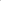 CriteriosPuntaje1.Experiencia adicional 751.1.Experiencia Profesional General301.2.Experiencia Profesional Específica 1201.3.Experiencia Profesional Específica 2252.Estudios Posgrado 102.1.Estudios de Posgrados 103Entrevista15TOTAL100No.CriteriosPuntosExperiencia Profesional General 301.1Por el cumplimiento de la experiencia mínima de otorgarán 20 puntos y cada año adicional a la mínima requerida, se otorgará cinco (05) puntos hasta máximo de treinta (30) puntos.30Experiencia Profesional Específica451.2.Por el cumplimiento de la experiencia específica 1 se otorgarán 15 puntos Por cada año adicional a la mínima requerida, se otorgará cinco (05) puntos hasta máximo de veinticinco (25) puntos.251.3Por el cumplimiento de la experiencia específica 2 se otorgarán 20 puntos202Estudios Posgrado 10Si acredita estudios de postgrado en temas relacionados con la comunicación. Se otorgará siete (7) puntos, en el caso de acreditar maestría en los temas indicados, se adicionará tres (03) puntos. 103Entrevista15TOTAL100